Приложение «Раздаточный материал для самостоятельной работы»Приложение «Образец для самопроверки"I уровень«Четвёртый лишний»Подчеркни лишнее слово в каждой группе слов:1) Соловей, русский, чистюля, карандаш. 2) Полетит, бегает, зелёный, рисовал. 3) Сладкий, белый, гулять, тёплый.  I уровень«Четвёртый лишний»Подчеркни лишнее слово в каждой группе слов:1) Соловей, русский, чистюля, карандаш. 2) Полетит, бегает, зелёный, рисовал. 3) Сладкий, белый, гулять, тёплый.П уровень«Помоги братьям Лосям спуститься на землю»Распредели имена прилагательные на три группы по вопросам, соедини линией слово и корзинку. 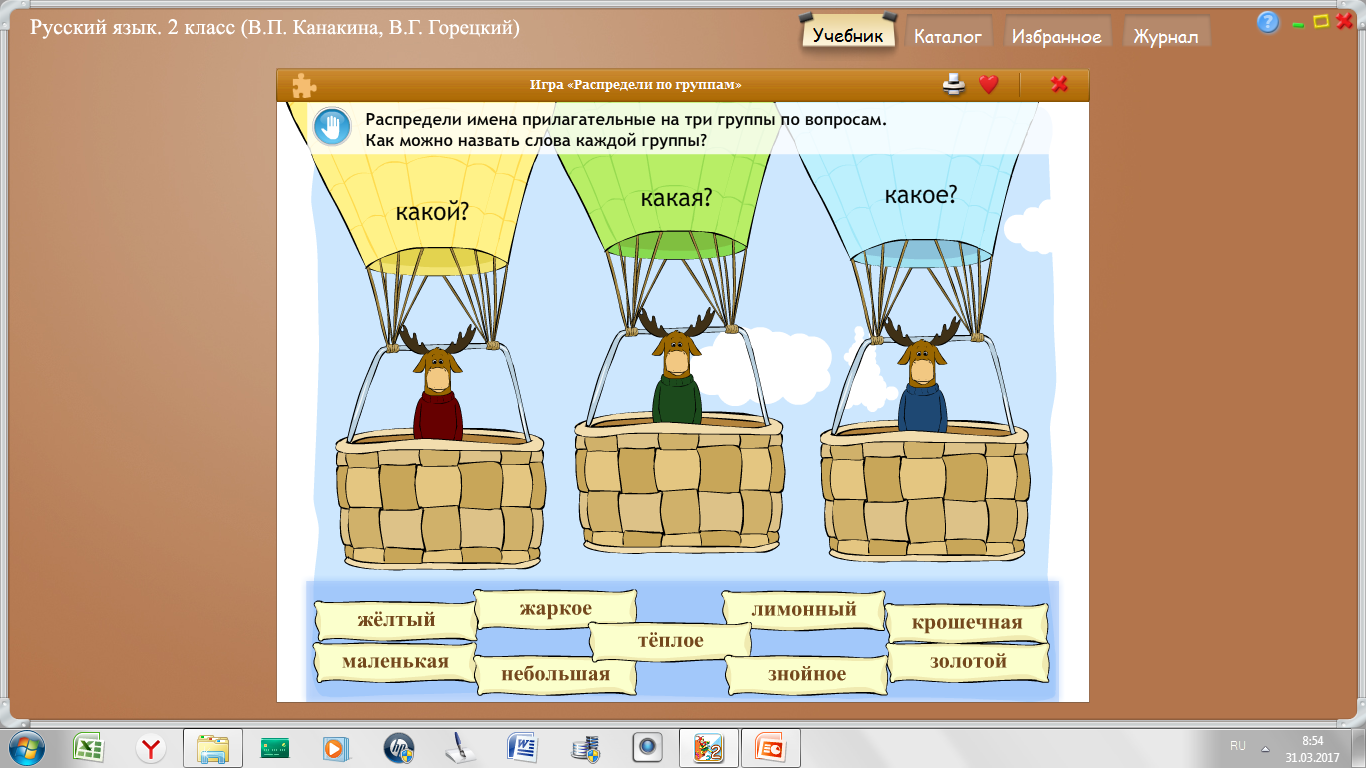 II уровень«Помоги братьям Лосям спуститься на землю»Распредели имена прилагательные на три группы по вопросам, соедини линией слово и корзинку. II уровень«Помоги братьям Лосям спуститься на землю»Самопроверка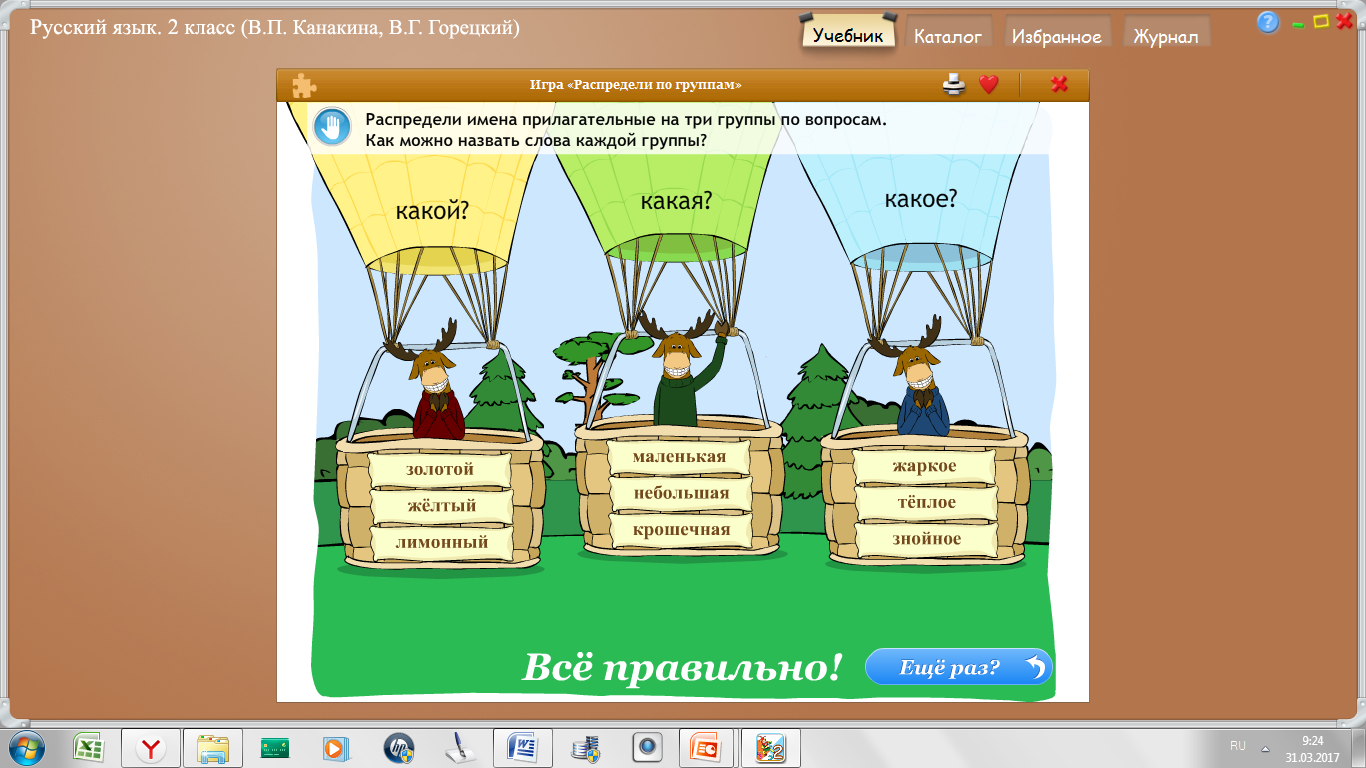 II уровень«Помоги братьям Лосям спуститься на землю»Самопроверка